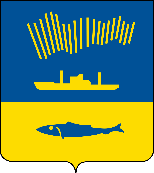 АДМИНИСТРАЦИЯ ГОРОДА МУРМАНСКАП О С Т А Н О В Л Е Н И Е                                                                                                                      №            В соответствии со статьей 158 Жилищного кодекса Российской Федерации, постановлением Правительства РФ от 03.04.2013 № 290                                      «О минимальном перечне услуг и работ, необходимых для обеспечения надлежащего содержания общего имущества в многоквартирном доме, и порядке их оказания и выполнения», приказом Минстроя России от 06.04.2018 № 213/пр «Об утверждении Методических рекомендаций по установлению размера платы за содержание жилого помещения для собственников жилых помещений, которые не приняли решение о выборе способа управления многоквартирным домом, решение об установлении размера платы за содержание жилого помещения, а также по установлению порядка определения предельных индексов изменения размера такой платы» п о с т а н о в л я ю: 1. Внести изменения в приложение к постановлению администрации города Мурманска от 22.02.2019 № 674 «Об установлении размера платы за содержание жилого помещения» (в ред. постановления от 05.09.2020 № 2984) и изложить его в новой редакции согласно приложению к настоящему постановлению2. Отделу информационно-технического обеспечения и защиты информации администрации города Мурманска (Кузьмин А.Н.) разместить настоящее постановление с приложением на официальном сайте администрации города Мурманска в сети Интернет.3. Редакции газеты «Вечерний Мурманск» (Хабаров В.А.) опубликовать настоящее постановление с приложением. 4. Настоящее постановление вступает в силу со дня официального опубликования и применяется к правоотношения возникшим с 01.03.2020.5. Контроль за выполнением настоящего постановления возложить на заместителя главы администрации города Мурманска Доцник В.А.Временно исполняющий полномочияглавы администрации города Мурманска               			                                       А.Г. Лыженков